     臺南市北區文元國小附設幼兒園110學年度新生入園招生簡章臺南市政府教育局 110 年 2 月 24 日南市教特(一)字第 1100243623 號函發布臺南市政府教育局 110 年 3 月 22 日南市教特(一)字第 1100345567 號函修正依據臺南市政府教育局110年3月11日南市教特(一)字第1100333215號函辦理。報名資格：設籍臺南市（以下簡稱本市）且有居住事實之學齡滿3歲以上至入國民小學前之幼兒。(104年9月2日至107年9月1日出生者。)原住民籍幼兒。外國人士持有居留證且居住本市，其子女年齡須符合前項規定。非設籍本市之幼兒，各園得於完成第2次入園登記作業後且仍有缺額時招收之。(惟不得享有本市預算之補助款。)招生人數：可招生名額22名。(核定招生數扣除舊生直升及特教舊生直升(含減收名額)及特教新生(含減收名額)，可招生名額因涉及特教生鑑定安置相關程序，最後可招生名額以 4 月 27日當天公布於臺南市 110 學年度公立幼兒園新生入園管理系統網站(以下簡稱公幼入園網站)https://kid.tn.edu.tw/kidadm/之名額為準。)登記手續及攜帶文件：新式戶口名簿正本及影本、家長印章、報名表(自行下載)採自由申請方式入園，填寫新生報名表(可事先下載表格)並請加蓋家長印章。園方需驗收新式戶口名簿正本、影本，並於戶口名簿正本空白處加蓋登記戳記。配合校園門禁及校園防疫，請家長於本校大門完成防疫再入園。本園地址：海安路三段815號。電話：3586942轉808、818新生入園登記地點：本校一樓大會議室。各園新生入園登記日期時間表如下：第一次入園登記：登記日期：110年4月27日（星期二）上午8時30分至下午3時30分止；登記時間截止後，不得受理。抽籤日期：110年4月29日（星期四）上午9時起。榜單公布日期：110年4月29日（星期四）抽籤完畢後公布於公幼入園網。報到日期：110年4月29日(星期四)上午10時至下午3時止。第二次入園登記：〈第一次招生不足時，辦理第二次〉登記日期：110年5月5日（星期三）上午8時30分至下午3時30分止；登記時間截止後，不得受理。抽籤日期：110年5月7日（星期五）上午9時起。榜單公布日期：110年5月7日（星期五）抽籤完畢後公布於公幼入園網站。報到日期：110年5月7日(星期五)上午10時至下午3時止。註冊日期：110年9月。抽籤方式及程序:全市統一電腦抽籤。因應防疫考量不開放現場觀看；於公幼入園網提供線上查詢及抽籤直播(直播平台入口屆時將公布於公幼入園網)。凡符合下列情形之一者，列為優先入園對象，且家長須主動提供本市機關規定之相關佐證資料， 請參閱表1：第一優先：(符合「臺南市公立幼兒園及非營利幼兒園優先招收需要協助幼兒辦法」所稱之需要協助幼兒，其招收順序依下列各款辦理。)身心障礙。（指符合特殊教育法第三條規定，經本市特殊教育學生鑑定及就學輔導會(以下簡稱鑑輔會)鑑定安置，並領有證明文件者<持臺南市110學年度特殊教育學生跨階段就學安置結果報到單>。）低收入戶子女。中低收入戶子女。原住民。（不限設籍本市）。特殊境遇家庭子女。中度以上身心障礙者子女。第二優先：(招收順序依下列各款辦理。)本校（園）現職教職員工之子女。(含幼兒園所在學校教職員工之子女)育有3名（含）以上子女家庭之幼兒學齡滿四足歲以上 (幼兒人數計算含寄養家庭之子女)。在園特教生之兄弟姊妹。因公死亡公務人員之子女。本市各園招收學齡滿三歲至入國民小學前之班級，依下列順序招收幼兒入園：五歲第一優先入園幼兒。四歲第一優先入園幼兒。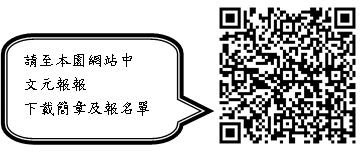 三歲第一優先入園幼兒。五歲第二優先入園幼兒。五歲一般幼兒。四歲第二優先入園幼兒。三歲第二優先入園幼兒。四歲一般幼兒。三歲一般幼兒。說明事項：各園辦理新生入園登記作業時，雙（多）胞胎幼兒可由家長自行決定是否合併為同一籤，若雙（多）胞胎幼兒登記為同一籤，請家長於登記時註明雙(多)胞胎之錄取順序，於可招收名額內被抽中時，均可入園就讀。若最後剩餘正取名額被登記為同一籤之雙（多）胞胎幼兒抽中時，將依剩餘正取名額依序錄取，超出可招收名額時則依序列為備取（如剩餘2名正取，被3胞胎幼兒抽中時，仍僅2名幼兒得列為正取，另1名幼兒則為備取）。雙(多)胞胎幼兒若要進行併籤須為相同資格(例如：皆符合第三優先)始得併簽登記。辦理新生入園登記作業完成後，將本公平、公正、公開之原則，採電腦抽籤方式決定之(全數抽完)，電腦抽籤作業完成後，即於公幼入園網站公告正取及備取名單。各園完成第二次新生入園抽籤作業後，仍有缺額時，得以受理登記方式補足之，不得以任何理由拒絕幼兒入園就讀，並應以需要協助幼兒或其他確有必要就讀之幼兒優先招收（須檢附各項證明文件或切結書）。各園第一優先入園招收之身心障礙幼兒係指依「臺南市政府教育局辦理學前特殊幼兒教育安置原則」進行教育安置之新生，若未經本市鑑輔會決議安置之特殊幼兒，視同一般生入園，不佔公立幼兒園每班安置2位特殊幼兒之名額。各班已有2名經鑑輔會決議安置之特殊幼兒時，得轉介未經安置之特殊幼兒至他園登記，若未經安置之特殊幼兒家長同意以一般生辦理入園登記時，各園亦不得拒絕其登記。經鑑輔會安置之特殊幼兒，以每班安置2名且每名特殊幼兒減收2人為原則；另每班每招收1名身心障礙幼兒，由鑑輔會減收2人為原則，若減收名額須調整得於110年4月9日前透過各校（園）特教推行委員會決議後（每班幼生數仍不得低於20名），於110年4月9日前將各園減收人數回報至臺南市特殊教育資源中心(以下簡稱特教中心) ，另將會議紀錄及各項證明文件留存園內備查。經本市鑑定安置之特殊幼兒，如至其他公立幼兒園登記，應向原安置園所或他園申請放棄安置切結，他園始得受理；安置切結書由原安置園所或他園於第一次入園登記截止前(110年4月27日下午3時30分前)回傳特教中心後，該生即為一般身分幼兒至他園登記，未具優先入園身分。經本市110學年度跨階段教育安置入公幼之身心障礙幼兒，若未於第一次入園登記截止前(110年4月27日下午3時30分前)報到，也未申請放棄安置，則身份保留至110學年度開學日。各園扣除原園直升幼兒、特教舊生直升幼兒(含減收名額)及依鑑輔會安置之特殊幼兒（含減收名額）後，其餘名額開放招生登記，可招收名額於第一次入園登記前一週公布(110年4月19日~4月23日)。幼兒申請新生入園登記應個別辦理，每一幼兒以登記一園為限，非經簽署切結書聲明放棄不得於第2園登記；各園不得擅自招收未足學齡之幼兒。違反規定者取消其錄取入園資格。已在園就讀之幼兒可直升該園繼續就讀，不必另行登記抽籤。各園公布之正取及備取名單候用期限至111年2月28日止。本注意事項未盡事宜依相關規定辦理。其他事項：  (一)為顧及本園幼生上課權益並配合校園防疫措施，本園取消幼兒園參觀日，請家長上網觀看本園各項公告或致電幼兒園，校園不開放參觀，不便之處敬請見諒。(二)本園報名相關表格將置於文元國小附設幼兒園/文元報報中，請家長可事先下載填寫，以節省報名時間。(三)本簡章經本校招生會議通過後實施，修正時亦同。臺南市北區文元國小附設幼兒園招生工作小組啟110.3.3登記資格及須檢附之佐證資料表1臺南市北區文元國小附設幼兒園110學年度新生入園報名表第 一 優 先優先資格需檢附之證明資料需檢附之證明資料需檢附之證明資料第 一 優 先1-1身心障礙經本市特殊教育學生鑑定及就學輔導會鑑定安置，領有<臺南市110學年度特殊教育學生 跨階段就學安置結果報到單>經本市特殊教育學生鑑定及就學輔導會鑑定安置，領有<臺南市110學年度特殊教育學生 跨階段就學安置結果報到單>經本市特殊教育學生鑑定及就學輔導會鑑定安置，領有<臺南市110學年度特殊教育學生 跨階段就學安置結果報到單>第 一 優 先1-2低收入戶子女本市區公所核發當年度低收入戶證明書本市區公所核發當年度低收入戶證明書本市區公所核發當年度低收入戶證明書第 一 優 先1-3中低收入戶子女本市區公所核發當年度中低收入戶證明書本市區公所核發當年度中低收入戶證明書本市區公所核發當年度中低收入戶證明書第 一 優 先1-4原住民。（不限設籍本市）戶口名簿上(註記種族名稱)戶口名簿上(註記種族名稱)戶口名簿上(註記種族名稱)第 一 優 先1-5特殊境遇家庭子女本市當年度社會局特殊境遇家庭證明文件本市當年度社會局特殊境遇家庭證明文件本市當年度社會局特殊境遇家庭證明文件第 一 優 先1-6中度以上身心障礙者子女幼生父母持有中度程度以上身心障礙手冊(有效期限內)幼生父母持有中度程度以上身心障礙手冊(有效期限內)幼生父母持有中度程度以上身心障礙手冊(有效期限內)第 二 優 先2-1本校（園）現職教職員工之子女。(含幼兒園所在學校教職員工之子女)父母之在職服務證明父母之在職服務證明父母之在職服務證明第 二 優 先2-2育有3名（含）以上子女家 庭之幼兒學齡滿四足歲以上 (幼兒人數計算含寄養 家庭之子女)戶籍謄本／戶口名簿(以監護人認定，若為寄養子女則檢附寄養證明)說明：家庭中遇有3名(含 ) 以上子女，3名       子女計算包含寄養家庭的子女；且登      記報名者須年滿 4足歲以上 戶籍謄本／戶口名簿(以監護人認定，若為寄養子女則檢附寄養證明)說明：家庭中遇有3名(含 ) 以上子女，3名       子女計算包含寄養家庭的子女；且登      記報名者須年滿 4足歲以上 戶籍謄本／戶口名簿(以監護人認定，若為寄養子女則檢附寄養證明)說明：家庭中遇有3名(含 ) 以上子女，3名       子女計算包含寄養家庭的子女；且登      記報名者須年滿 4足歲以上 第 二 優 先2-2育有3名（含）以上子女家 庭之幼兒學齡滿四足歲以上 (幼兒人數計算含寄養 家庭之子女)4足歲105.9.2~106.9.1第 二 優 先2-2育有3名（含）以上子女家 庭之幼兒學齡滿四足歲以上 (幼兒人數計算含寄養 家庭之子女)5足歲104.9.2~105.9.1第 二 優 先2-3在園特教生之兄弟姊妹在園特教生安置證明 說明：報名者之兄弟姊妹須為園內正在就讀        之特教生 在園特教生安置證明 說明：報名者之兄弟姊妹須為園內正在就讀        之特教生 在園特教生安置證明 說明：報名者之兄弟姊妹須為園內正在就讀        之特教生 第 二 優 先2-4因公死亡公務人員之子女政府核定公文政府核定公文政府核定公文幼童姓名性別性別性別性別出生年月日出生年月日出生年月日身份證字號身份證字號身份證字號就學經驗□否□是.園名:□否□是.園名:□否□是.園名:幼兒注意事項幼兒注意事項幼兒注意事項健康情況：食物(過敏)：其他：嗜好、習慣、飲食(素食)健康情況：食物(過敏)：其他：嗜好、習慣、飲食(素食)健康情況：食物(過敏)：其他：嗜好、習慣、飲食(素食)健康情況：食物(過敏)：其他：嗜好、習慣、飲食(素食)健康情況：食物(過敏)：其他：嗜好、習慣、飲食(素食)健康情況：食物(過敏)：其他：嗜好、習慣、飲食(素食)順位表圈選順位表圈選順位表圈選1. 五歲第一優先1. 五歲第一優先1. 五歲第一優先1. 五歲第一優先2. 四歲第一優先2. 四歲第一優先3. 三歲第一優先就學經驗□否□是.園名:□否□是.園名:□否□是.園名:幼兒注意事項幼兒注意事項幼兒注意事項健康情況：食物(過敏)：其他：嗜好、習慣、飲食(素食)健康情況：食物(過敏)：其他：嗜好、習慣、飲食(素食)健康情況：食物(過敏)：其他：嗜好、習慣、飲食(素食)健康情況：食物(過敏)：其他：嗜好、習慣、飲食(素食)健康情況：食物(過敏)：其他：嗜好、習慣、飲食(素食)健康情況：食物(過敏)：其他：嗜好、習慣、飲食(素食)順位表圈選順位表圈選順位表圈選4. 五歲第二優先4. 五歲第二優先4. 五歲第二優先4. 五歲第二優先5. 五歲一般幼兒5. 五歲一般幼兒6. 四歲第二優先就學經驗□否□是.園名:□否□是.園名:□否□是.園名:幼兒注意事項幼兒注意事項幼兒注意事項健康情況：食物(過敏)：其他：嗜好、習慣、飲食(素食)健康情況：食物(過敏)：其他：嗜好、習慣、飲食(素食)健康情況：食物(過敏)：其他：嗜好、習慣、飲食(素食)健康情況：食物(過敏)：其他：嗜好、習慣、飲食(素食)健康情況：食物(過敏)：其他：嗜好、習慣、飲食(素食)健康情況：食物(過敏)：其他：嗜好、習慣、飲食(素食)順位表圈選順位表圈選順位表圈選7. 三歲第二優先7. 三歲第二優先7. 三歲第二優先7. 三歲第二優先8. 四歲一般幼兒8. 四歲一般幼兒9. 三歲一般幼兒通訊地址臺南市     區      里     鄰      路(街)    段       巷      弄    號  樓臺南市     區      里     鄰      路(街)    段       巷      弄    號  樓臺南市     區      里     鄰      路(街)    段       巷      弄    號  樓臺南市     區      里     鄰      路(街)    段       巷      弄    號  樓臺南市     區      里     鄰      路(街)    段       巷      弄    號  樓臺南市     區      里     鄰      路(街)    段       巷      弄    號  樓臺南市     區      里     鄰      路(街)    段       巷      弄    號  樓臺南市     區      里     鄰      路(街)    段       巷      弄    號  樓臺南市     區      里     鄰      路(街)    段       巷      弄    號  樓臺南市     區      里     鄰      路(街)    段       巷      弄    號  樓臺南市     區      里     鄰      路(街)    段       巷      弄    號  樓臺南市     區      里     鄰      路(街)    段       巷      弄    號  樓臺南市     區      里     鄰      路(街)    段       巷      弄    號  樓臺南市     區      里     鄰      路(街)    段       巷      弄    號  樓臺南市     區      里     鄰      路(街)    段       巷      弄    號  樓臺南市     區      里     鄰      路(街)    段       巷      弄    號  樓臺南市     區      里     鄰      路(街)    段       巷      弄    號  樓臺南市     區      里     鄰      路(街)    段       巷      弄    號  樓臺南市     區      里     鄰      路(街)    段       巷      弄    號  樓臺南市     區      里     鄰      路(街)    段       巷      弄    號  樓臺南市     區      里     鄰      路(街)    段       巷      弄    號  樓臺南市     區      里     鄰      路(街)    段       巷      弄    號  樓戶籍地址□同上臺南市     區      里     鄰      路(街)    段       巷      弄    號  樓□同上臺南市     區      里     鄰      路(街)    段       巷      弄    號  樓□同上臺南市     區      里     鄰      路(街)    段       巷      弄    號  樓□同上臺南市     區      里     鄰      路(街)    段       巷      弄    號  樓□同上臺南市     區      里     鄰      路(街)    段       巷      弄    號  樓□同上臺南市     區      里     鄰      路(街)    段       巷      弄    號  樓□同上臺南市     區      里     鄰      路(街)    段       巷      弄    號  樓□同上臺南市     區      里     鄰      路(街)    段       巷      弄    號  樓□同上臺南市     區      里     鄰      路(街)    段       巷      弄    號  樓□同上臺南市     區      里     鄰      路(街)    段       巷      弄    號  樓□同上臺南市     區      里     鄰      路(街)    段       巷      弄    號  樓□同上臺南市     區      里     鄰      路(街)    段       巷      弄    號  樓□同上臺南市     區      里     鄰      路(街)    段       巷      弄    號  樓□同上臺南市     區      里     鄰      路(街)    段       巷      弄    號  樓□同上臺南市     區      里     鄰      路(街)    段       巷      弄    號  樓□同上臺南市     區      里     鄰      路(街)    段       巷      弄    號  樓□同上臺南市     區      里     鄰      路(街)    段       巷      弄    號  樓□同上臺南市     區      里     鄰      路(街)    段       巷      弄    號  樓□同上臺南市     區      里     鄰      路(街)    段       巷      弄    號  樓□同上臺南市     區      里     鄰      路(街)    段       巷      弄    號  樓□同上臺南市     區      里     鄰      路(街)    段       巷      弄    號  樓□同上臺南市     區      里     鄰      路(街)    段       巷      弄    號  樓登記人資料對幼童而言稱謂：對幼童而言稱謂：對幼童而言稱謂：對幼童而言稱謂：姓名：姓名：姓名：姓名：姓名：姓名：聯絡電話H：             手機：聯絡電話H：             手機：聯絡電話H：             手機：聯絡電話H：             手機：聯絡電話H：             手機：聯絡電話H：             手機：聯絡電話H：             手機：聯絡電話H：             手機：聯絡電話H：             手機：聯絡電話H：             手機：聯絡電話H：             手機：聯絡電話H：             手機：家庭資料(含同居親屬)稱謂姓   名姓   名姓   名姓   名姓   名姓   名年齡年齡教育程度教育程度教育程度教育程度教育程度職業職業職業職業市內電話/手機市內電話/手機市內電話/手機市內電話/手機家庭資料(含同居親屬)父家庭資料(含同居親屬)母家庭資料(含同居親屬)家中子女數 家中子女數 稱謂稱謂稱謂稱謂稱謂稱謂稱謂姓名姓名姓名姓名姓名學校學校學校學校班級班級班級班級家庭資料(含同居親屬)(   )位(   )位□兄□姊□弟□妹□兄□姊□弟□妹□兄□姊□弟□妹□兄□姊□弟□妹□兄□姊□弟□妹□兄□姊□弟□妹□兄□姊□弟□妹家庭資料(含同居親屬)(   )位(   )位□兄□姊□弟□妹□兄□姊□弟□妹□兄□姊□弟□妹□兄□姊□弟□妹□兄□姊□弟□妹□兄□姊□弟□妹□兄□姊□弟□妹家庭資料(含同居親屬)(   )位(   )位□兄□姊□弟□妹□兄□姊□弟□妹□兄□姊□弟□妹□兄□姊□弟□妹□兄□姊□弟□妹□兄□姊□弟□妹□兄□姊□弟□妹家庭狀況□低收入戶□中低收入戶□身心障礙（□兒童 □家長）□原住民 □單親 □寄養家庭 □外籍配偶（□大陸  □越南  □泰國  □印尼  □其他______ ）□一般□低收入戶□中低收入戶□身心障礙（□兒童 □家長）□原住民 □單親 □寄養家庭 □外籍配偶（□大陸  □越南  □泰國  □印尼  □其他______ ）□一般□低收入戶□中低收入戶□身心障礙（□兒童 □家長）□原住民 □單親 □寄養家庭 □外籍配偶（□大陸  □越南  □泰國  □印尼  □其他______ ）□一般□低收入戶□中低收入戶□身心障礙（□兒童 □家長）□原住民 □單親 □寄養家庭 □外籍配偶（□大陸  □越南  □泰國  □印尼  □其他______ ）□一般□低收入戶□中低收入戶□身心障礙（□兒童 □家長）□原住民 □單親 □寄養家庭 □外籍配偶（□大陸  □越南  □泰國  □印尼  □其他______ ）□一般□低收入戶□中低收入戶□身心障礙（□兒童 □家長）□原住民 □單親 □寄養家庭 □外籍配偶（□大陸  □越南  □泰國  □印尼  □其他______ ）□一般□低收入戶□中低收入戶□身心障礙（□兒童 □家長）□原住民 □單親 □寄養家庭 □外籍配偶（□大陸  □越南  □泰國  □印尼  □其他______ ）□一般□低收入戶□中低收入戶□身心障礙（□兒童 □家長）□原住民 □單親 □寄養家庭 □外籍配偶（□大陸  □越南  □泰國  □印尼  □其他______ ）□一般□低收入戶□中低收入戶□身心障礙（□兒童 □家長）□原住民 □單親 □寄養家庭 □外籍配偶（□大陸  □越南  □泰國  □印尼  □其他______ ）□一般□低收入戶□中低收入戶□身心障礙（□兒童 □家長）□原住民 □單親 □寄養家庭 □外籍配偶（□大陸  □越南  □泰國  □印尼  □其他______ ）□一般□低收入戶□中低收入戶□身心障礙（□兒童 □家長）□原住民 □單親 □寄養家庭 □外籍配偶（□大陸  □越南  □泰國  □印尼  □其他______ ）□一般□低收入戶□中低收入戶□身心障礙（□兒童 □家長）□原住民 □單親 □寄養家庭 □外籍配偶（□大陸  □越南  □泰國  □印尼  □其他______ ）□一般□低收入戶□中低收入戶□身心障礙（□兒童 □家長）□原住民 □單親 □寄養家庭 □外籍配偶（□大陸  □越南  □泰國  □印尼  □其他______ ）□一般□低收入戶□中低收入戶□身心障礙（□兒童 □家長）□原住民 □單親 □寄養家庭 □外籍配偶（□大陸  □越南  □泰國  □印尼  □其他______ ）□一般□低收入戶□中低收入戶□身心障礙（□兒童 □家長）□原住民 □單親 □寄養家庭 □外籍配偶（□大陸  □越南  □泰國  □印尼  □其他______ ）□一般□低收入戶□中低收入戶□身心障礙（□兒童 □家長）□原住民 □單親 □寄養家庭 □外籍配偶（□大陸  □越南  □泰國  □印尼  □其他______ ）□一般□低收入戶□中低收入戶□身心障礙（□兒童 □家長）□原住民 □單親 □寄養家庭 □外籍配偶（□大陸  □越南  □泰國  □印尼  □其他______ ）□一般□低收入戶□中低收入戶□身心障礙（□兒童 □家長）□原住民 □單親 □寄養家庭 □外籍配偶（□大陸  □越南  □泰國  □印尼  □其他______ ）□一般□低收入戶□中低收入戶□身心障礙（□兒童 □家長）□原住民 □單親 □寄養家庭 □外籍配偶（□大陸  □越南  □泰國  □印尼  □其他______ ）□一般□低收入戶□中低收入戶□身心障礙（□兒童 □家長）□原住民 □單親 □寄養家庭 □外籍配偶（□大陸  □越南  □泰國  □印尼  □其他______ ）□一般□低收入戶□中低收入戶□身心障礙（□兒童 □家長）□原住民 □單親 □寄養家庭 □外籍配偶（□大陸  □越南  □泰國  □印尼  □其他______ ）□一般□低收入戶□中低收入戶□身心障礙（□兒童 □家長）□原住民 □單親 □寄養家庭 □外籍配偶（□大陸  □越南  □泰國  □印尼  □其他______ ）□一般多胞胎切結欄本人多(雙)胞胎子弟參加110學年度新生入學抽籤，要合併抽籤方式(一個籤代表所有名額)進行，特此切結。同籤幼兒請依下列順序錄取：                 、                 、此致 　 文元國小附設幼兒園具切結書人簽章：              （或蓋章）本人多(雙)胞胎子弟參加110學年度新生入學抽籤，要合併抽籤方式(一個籤代表所有名額)進行，特此切結。同籤幼兒請依下列順序錄取：                 、                 、此致 　 文元國小附設幼兒園具切結書人簽章：              （或蓋章）本人多(雙)胞胎子弟參加110學年度新生入學抽籤，要合併抽籤方式(一個籤代表所有名額)進行，特此切結。同籤幼兒請依下列順序錄取：                 、                 、此致 　 文元國小附設幼兒園具切結書人簽章：              （或蓋章）本人多(雙)胞胎子弟參加110學年度新生入學抽籤，要合併抽籤方式(一個籤代表所有名額)進行，特此切結。同籤幼兒請依下列順序錄取：                 、                 、此致 　 文元國小附設幼兒園具切結書人簽章：              （或蓋章）本人多(雙)胞胎子弟參加110學年度新生入學抽籤，要合併抽籤方式(一個籤代表所有名額)進行，特此切結。同籤幼兒請依下列順序錄取：                 、                 、此致 　 文元國小附設幼兒園具切結書人簽章：              （或蓋章）本人多(雙)胞胎子弟參加110學年度新生入學抽籤，要合併抽籤方式(一個籤代表所有名額)進行，特此切結。同籤幼兒請依下列順序錄取：                 、                 、此致 　 文元國小附設幼兒園具切結書人簽章：              （或蓋章）本人多(雙)胞胎子弟參加110學年度新生入學抽籤，要合併抽籤方式(一個籤代表所有名額)進行，特此切結。同籤幼兒請依下列順序錄取：                 、                 、此致 　 文元國小附設幼兒園具切結書人簽章：              （或蓋章）本人多(雙)胞胎子弟參加110學年度新生入學抽籤，要合併抽籤方式(一個籤代表所有名額)進行，特此切結。同籤幼兒請依下列順序錄取：                 、                 、此致 　 文元國小附設幼兒園具切結書人簽章：              （或蓋章）本人多(雙)胞胎子弟參加110學年度新生入學抽籤，要合併抽籤方式(一個籤代表所有名額)進行，特此切結。同籤幼兒請依下列順序錄取：                 、                 、此致 　 文元國小附設幼兒園具切結書人簽章：              （或蓋章）本人多(雙)胞胎子弟參加110學年度新生入學抽籤，要合併抽籤方式(一個籤代表所有名額)進行，特此切結。同籤幼兒請依下列順序錄取：                 、                 、此致 　 文元國小附設幼兒園具切結書人簽章：              （或蓋章）本人多(雙)胞胎子弟參加110學年度新生入學抽籤，要合併抽籤方式(一個籤代表所有名額)進行，特此切結。同籤幼兒請依下列順序錄取：                 、                 、此致 　 文元國小附設幼兒園具切結書人簽章：              （或蓋章）本人多(雙)胞胎子弟參加110學年度新生入學抽籤，要合併抽籤方式(一個籤代表所有名額)進行，特此切結。同籤幼兒請依下列順序錄取：                 、                 、此致 　 文元國小附設幼兒園具切結書人簽章：              （或蓋章）本人多(雙)胞胎子弟參加110學年度新生入學抽籤，要合併抽籤方式(一個籤代表所有名額)進行，特此切結。同籤幼兒請依下列順序錄取：                 、                 、此致 　 文元國小附設幼兒園具切結書人簽章：              （或蓋章）本人多(雙)胞胎子弟參加110學年度新生入學抽籤，要合併抽籤方式(一個籤代表所有名額)進行，特此切結。同籤幼兒請依下列順序錄取：                 、                 、此致 　 文元國小附設幼兒園具切結書人簽章：              （或蓋章）本人多(雙)胞胎子弟參加110學年度新生入學抽籤，要合併抽籤方式(一個籤代表所有名額)進行，特此切結。同籤幼兒請依下列順序錄取：                 、                 、此致 　 文元國小附設幼兒園具切結書人簽章：              （或蓋章）本人多(雙)胞胎子弟參加110學年度新生入學抽籤，要合併抽籤方式(一個籤代表所有名額)進行，特此切結。同籤幼兒請依下列順序錄取：                 、                 、此致 　 文元國小附設幼兒園具切結書人簽章：              （或蓋章）本人多(雙)胞胎子弟參加110學年度新生入學抽籤，要合併抽籤方式(一個籤代表所有名額)進行，特此切結。同籤幼兒請依下列順序錄取：                 、                 、此致 　 文元國小附設幼兒園具切結書人簽章：              （或蓋章）本人多(雙)胞胎子弟參加110學年度新生入學抽籤，要合併抽籤方式(一個籤代表所有名額)進行，特此切結。同籤幼兒請依下列順序錄取：                 、                 、此致 　 文元國小附設幼兒園具切結書人簽章：              （或蓋章）本人多(雙)胞胎子弟參加110學年度新生入學抽籤，要合併抽籤方式(一個籤代表所有名額)進行，特此切結。同籤幼兒請依下列順序錄取：                 、                 、此致 　 文元國小附設幼兒園具切結書人簽章：              （或蓋章）本人多(雙)胞胎子弟參加110學年度新生入學抽籤，要合併抽籤方式(一個籤代表所有名額)進行，特此切結。同籤幼兒請依下列順序錄取：                 、                 、此致 　 文元國小附設幼兒園具切結書人簽章：              （或蓋章）本人多(雙)胞胎子弟參加110學年度新生入學抽籤，要合併抽籤方式(一個籤代表所有名額)進行，特此切結。同籤幼兒請依下列順序錄取：                 、                 、此致 　 文元國小附設幼兒園具切結書人簽章：              （或蓋章）本人多(雙)胞胎子弟參加110學年度新生入學抽籤，要合併抽籤方式(一個籤代表所有名額)進行，特此切結。同籤幼兒請依下列順序錄取：                 、                 、此致 　 文元國小附設幼兒園具切結書人簽章：              （或蓋章）免抽籤資格免抽籤資格免抽籤資格免抽籤資格免抽籤資格免抽籤資格免抽籤資格免抽籤資格免抽籤資格免抽籤資格免抽籤資格免抽籤資格免抽籤資格證明文件證明文件證明文件證明文件證明文件證明文件證明文件證明文件證明文件第一優先□設籍本市領有身心障礙手冊之幼兒□設籍本市領有身心障礙手冊之幼兒□設籍本市領有身心障礙手冊之幼兒□設籍本市領有身心障礙手冊之幼兒□設籍本市領有身心障礙手冊之幼兒□設籍本市領有身心障礙手冊之幼兒□設籍本市領有身心障礙手冊之幼兒□設籍本市領有身心障礙手冊之幼兒□設籍本市領有身心障礙手冊之幼兒□設籍本市領有身心障礙手冊之幼兒□設籍本市領有身心障礙手冊之幼兒□設籍本市領有身心障礙手冊之幼兒□設籍本市領有身心障礙手冊之幼兒□身心障礙手冊影本 □經鑑輔會安置□身心障礙手冊影本 □經鑑輔會安置□身心障礙手冊影本 □經鑑輔會安置□身心障礙手冊影本 □經鑑輔會安置□身心障礙手冊影本 □經鑑輔會安置□身心障礙手冊影本 □經鑑輔會安置□身心障礙手冊影本 □經鑑輔會安置□身心障礙手冊影本 □經鑑輔會安置□身心障礙手冊影本 □經鑑輔會安置□設籍本市低收入戶子女(區公所核定有案)□設籍本市低收入戶子女(區公所核定有案)□設籍本市低收入戶子女(區公所核定有案)□設籍本市低收入戶子女(區公所核定有案)□設籍本市低收入戶子女(區公所核定有案)□設籍本市低收入戶子女(區公所核定有案)□設籍本市低收入戶子女(區公所核定有案)□設籍本市低收入戶子女(區公所核定有案)□設籍本市低收入戶子女(區公所核定有案)□設籍本市低收入戶子女(區公所核定有案)□設籍本市低收入戶子女(區公所核定有案)□設籍本市低收入戶子女(區公所核定有案)□設籍本市低收入戶子女(區公所核定有案)□低收入戶証明正本(當年度區公所核發)□低收入戶証明正本(當年度區公所核發)□低收入戶証明正本(當年度區公所核發)□低收入戶証明正本(當年度區公所核發)□低收入戶証明正本(當年度區公所核發)□低收入戶証明正本(當年度區公所核發)□低收入戶証明正本(當年度區公所核發)□低收入戶証明正本(當年度區公所核發)□低收入戶証明正本(當年度區公所核發)□設籍本市中低收入戶子女(區公所核定有案)□設籍本市中低收入戶子女(區公所核定有案)□設籍本市中低收入戶子女(區公所核定有案)□設籍本市中低收入戶子女(區公所核定有案)□設籍本市中低收入戶子女(區公所核定有案)□設籍本市中低收入戶子女(區公所核定有案)□設籍本市中低收入戶子女(區公所核定有案)□設籍本市中低收入戶子女(區公所核定有案)□設籍本市中低收入戶子女(區公所核定有案)□設籍本市中低收入戶子女(區公所核定有案)□設籍本市中低收入戶子女(區公所核定有案)□設籍本市中低收入戶子女(區公所核定有案)□設籍本市中低收入戶子女(區公所核定有案)□中低收入戶証明正本(當年度區公所核發)□中低收入戶証明正本(當年度區公所核發)□中低收入戶証明正本(當年度區公所核發)□中低收入戶証明正本(當年度區公所核發)□中低收入戶証明正本(當年度區公所核發)□中低收入戶証明正本(當年度區公所核發)□中低收入戶証明正本(當年度區公所核發)□中低收入戶証明正本(當年度區公所核發)□中低收入戶証明正本(當年度區公所核發)□原住民籍幼兒(不限設籍本市)□原住民籍幼兒(不限設籍本市)□原住民籍幼兒(不限設籍本市)□原住民籍幼兒(不限設籍本市)□原住民籍幼兒(不限設籍本市)□原住民籍幼兒(不限設籍本市)□原住民籍幼兒(不限設籍本市)□原住民籍幼兒(不限設籍本市)□原住民籍幼兒(不限設籍本市)□原住民籍幼兒(不限設籍本市)□原住民籍幼兒(不限設籍本市)□原住民籍幼兒(不限設籍本市)□原住民籍幼兒(不限設籍本市)□戶口名簿影本(應有種族名稱登記)□戶口名簿影本(應有種族名稱登記)□戶口名簿影本(應有種族名稱登記)□戶口名簿影本(應有種族名稱登記)□戶口名簿影本(應有種族名稱登記)□戶口名簿影本(應有種族名稱登記)□戶口名簿影本(應有種族名稱登記)□戶口名簿影本(應有種族名稱登記)□戶口名簿影本(應有種族名稱登記)□特殊境遇家庭子女(經社福機構或有關單位證明)□特殊境遇家庭子女(經社福機構或有關單位證明)□特殊境遇家庭子女(經社福機構或有關單位證明)□特殊境遇家庭子女(經社福機構或有關單位證明)□特殊境遇家庭子女(經社福機構或有關單位證明)□特殊境遇家庭子女(經社福機構或有關單位證明)□特殊境遇家庭子女(經社福機構或有關單位證明)□特殊境遇家庭子女(經社福機構或有關單位證明)□特殊境遇家庭子女(經社福機構或有關單位證明)□特殊境遇家庭子女(經社福機構或有關單位證明)□特殊境遇家庭子女(經社福機構或有關單位證明)□特殊境遇家庭子女(經社福機構或有關單位證明)□特殊境遇家庭子女(經社福機構或有關單位證明)□社會局核發之當年度特境證明□區公所核發之0206受災戶證明□社會局核發之當年度特境證明□區公所核發之0206受災戶證明□社會局核發之當年度特境證明□區公所核發之0206受災戶證明□社會局核發之當年度特境證明□區公所核發之0206受災戶證明□社會局核發之當年度特境證明□區公所核發之0206受災戶證明□社會局核發之當年度特境證明□區公所核發之0206受災戶證明□社會局核發之當年度特境證明□區公所核發之0206受災戶證明□社會局核發之當年度特境證明□區公所核發之0206受災戶證明□社會局核發之當年度特境證明□區公所核發之0206受災戶證明□設籍本市領有中度以上身心障礙者之子女□設籍本市領有中度以上身心障礙者之子女□設籍本市領有中度以上身心障礙者之子女□設籍本市領有中度以上身心障礙者之子女□設籍本市領有中度以上身心障礙者之子女□設籍本市領有中度以上身心障礙者之子女□設籍本市領有中度以上身心障礙者之子女□設籍本市領有中度以上身心障礙者之子女□設籍本市領有中度以上身心障礙者之子女□設籍本市領有中度以上身心障礙者之子女□設籍本市領有中度以上身心障礙者之子女□設籍本市領有中度以上身心障礙者之子女□設籍本市領有中度以上身心障礙者之子女□該幼生父母之身心障礙手冊證件影本□該幼生父母之身心障礙手冊證件影本□該幼生父母之身心障礙手冊證件影本□該幼生父母之身心障礙手冊證件影本□該幼生父母之身心障礙手冊證件影本□該幼生父母之身心障礙手冊證件影本□該幼生父母之身心障礙手冊證件影本□該幼生父母之身心障礙手冊證件影本□該幼生父母之身心障礙手冊證件影本第二優先□本校現職員工子女□本校現職員工子女□本校現職員工子女□本校現職員工子女□本校現職員工子女□本校現職員工子女□本校現職員工子女□本校現職員工子女□本校現職員工子女□本校現職員工子女□本校現職員工子女□本校現職員工子女□本校現職員工子女□該幼生父母之在職服務證明□該幼生父母之在職服務證明□該幼生父母之在職服務證明□該幼生父母之在職服務證明□該幼生父母之在職服務證明□該幼生父母之在職服務證明□該幼生父母之在職服務證明□該幼生父母之在職服務證明□該幼生父母之在職服務證明□育有3胎（含）以上子女家庭之學齡滿四歲幼兒□育有3胎（含）以上子女家庭之學齡滿四歲幼兒□育有3胎（含）以上子女家庭之學齡滿四歲幼兒□育有3胎（含）以上子女家庭之學齡滿四歲幼兒□育有3胎（含）以上子女家庭之學齡滿四歲幼兒□育有3胎（含）以上子女家庭之學齡滿四歲幼兒□育有3胎（含）以上子女家庭之學齡滿四歲幼兒□育有3胎（含）以上子女家庭之學齡滿四歲幼兒□育有3胎（含）以上子女家庭之學齡滿四歲幼兒□育有3胎（含）以上子女家庭之學齡滿四歲幼兒□育有3胎（含）以上子女家庭之學齡滿四歲幼兒□育有3胎（含）以上子女家庭之學齡滿四歲幼兒□育有3胎（含）以上子女家庭之學齡滿四歲幼兒□戶口名簿影本□戶口名簿影本□戶口名簿影本□戶口名簿影本□戶口名簿影本□戶口名簿影本□戶口名簿影本□戶口名簿影本□戶口名簿影本□在園特教生手足□在園特教生手足□在園特教生手足□在園特教生手足□在園特教生手足□在園特教生手足□在園特教生手足□在園特教生手足□在園特教生手足□在園特教生手足□在園特教生手足□在園特教生手足□在園特教生手足□在園特教生安置證明□在園特教生安置證明□在園特教生安置證明□在園特教生安置證明□在園特教生安置證明□在園特教生安置證明□在園特教生安置證明□在園特教生安置證明□在園特教生安置證明□公務人員因公死亡之子女□公務人員因公死亡之子女□公務人員因公死亡之子女□公務人員因公死亡之子女□公務人員因公死亡之子女□公務人員因公死亡之子女□公務人員因公死亡之子女□公務人員因公死亡之子女□公務人員因公死亡之子女□公務人員因公死亡之子女□公務人員因公死亡之子女□公務人員因公死亡之子女□公務人員因公死亡之子女□政府核定公文□政府核定公文□政府核定公文□政府核定公文□政府核定公文□政府核定公文□政府核定公文□政府核定公文□政府核定公文填表人簽章填表人簽章填表人簽章填表人簽章填表人簽章填表人簽章經辦人簽章(初審)經辦人簽章(初審)經辦人簽章(初審)經辦人簽章(初審)經辦人簽章(初審)經辦人簽章(初審)經辦人簽章(初審)經辦人簽章(初審)經辦人簽章(初審)經辦人簽章(初審)經辦人簽章(初審)校長簽章(複審)校長簽章(複審)校長簽章(複審)校長簽章(複審)校長簽章(複審)校長簽章(複審)